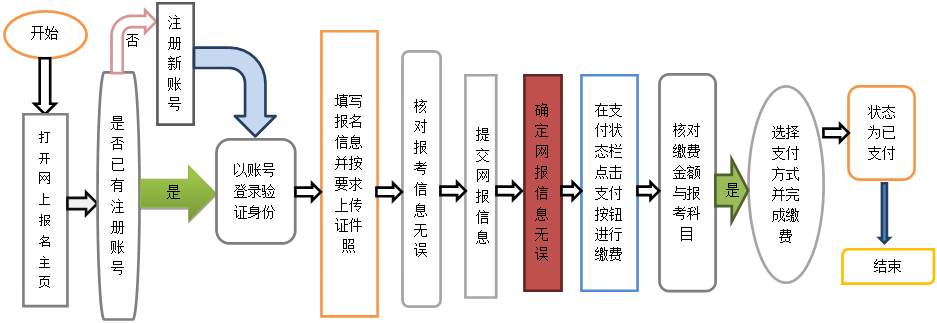 流程如下图：